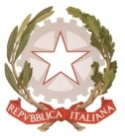 MINISTERO  DELL’ ISTRUZIONE, DELL’UNIVERSITA’, DELLA RICERCAUFFICIO SCOLASTICO REGIONALE PER IL LAZIOLICEO SCIENTIFICO STATALE“TALETE”Roma, 13.02.2019Ai docentiAgli alunniai GenitoriSito webCIRCOLARE n. 233Oggetto: Olimpiadi di italiano: graduatorie gara di istitutoSi rende noto che le graduatorie della gara di istituto delle Olimpiadi di Italiano (Categorie Junior e Senior) sono affisse presso la bacheca della Vicepresidenza (II piano).I nominativi evidenziati, cui vanno le più vive congratulazioni, sono ammessi alla gara semifinale che si svolgerà il giorno lunedì 11 marzo 2019 per entrambe le categorie. La sede della gara sarà resa nota a breve.In caso di rinuncia alla partecipazione alla gara, gli alunni vincitori sono invitati a comunicarlo tempestivamente alle referenti del progetto per le opportune sostituzioni.Le Referenti Prof. Fulco – Prof. GIl Dirigente scolasticoProf.  Alberto Cataneo		                                                                          (Firma autografa sostituita a mezzo  stampa                                                                                                         ai sensi dell’art. 3 comma 2 del d.lgs. n.39/1993)